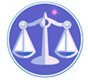 【更新】2018/12/5【編輯著作權者】黃婉玲（建議使用工具列--〉檢視--〉文件引導模式/功能窗格）（參考題庫~本文只收錄部份頁面,且部份無法超連結其他位置及檔案）《《警察法規測驗題庫彙編02》107-100年(共55單元 & 1,655題)》》》。01(99~91年)共52單元 & 2,705題。【科目】包括。a。另有申論題【其他科目】。S-link123總索引。01警察&海巡考試。02司法特考&專技考試。03公務人員考試☆★將測驗題答案刮弧【　】處塗上顏色,即可顯示答案。〈〈另有解答全部顯示檔〉〉　　　　　　　　　　　　　　　　　　　　　　　　　　　　　　　　　　　　回目錄(4)〉〉回目錄(5)〉〉 回首頁〉〉103年(7-205)10301。a（4）103年中央警察大學警佐班第34期(第1、2類)入學考試中央警察大學103年警佐班第34期(第1、2類)招生考試試題【科目】警察法規【註】本試題共分兩部分，第一部分為單一選擇題，第二部分為申論題一、單一選擇題（共50分）1.下列對於學理上警察之敘述，何者正確？答案顯示:【C】（A）著重警察機關之組織（B）環保機關之要求強制停工，不屬之（C）著重國家對人民具有處分與執行權力（D）行政執行署人員之執行拘提，不屬之2.下列有關駐衛警察之敘述，何者正確？答案顯示:【A】（A）駐衛警察非狹義警察，為駐在單位所僱用（B）其依公務人員保障法任用（C）其職務內容，包括受理報案與處理事故（D）其得協助執行拘提、管收3.依管轄法定原則，各目的事業主管機關應主動行使管轄權，發揮公權力，積極查察、取締不法，避免危害公安事件發生。各目的事業主管機關執行職務時，如遇有阻礙，得請求警察機關「職務協助」。請問其請求之法律依據為何？答案顯示:【B】（A）警察職權行使法（B）行政程序法（C）商業登記法（D）4.警察所為之命令或處分，如有違法或不當，人民得依法訴請行政救濟。下列何者不屬之？答案顯示:【D】（A）警察告發違規（B）警察取締違序（C）警察強制群眾解散（D）警察發布行政命令5.現行警察官之任官資格要求，下列何者不屬之？答案顯示:【C】（A）曾任警察官，經依法升官等任用者（B）警察人員考試及格者（C）依警察法規定曾受警察教育者（D）警察人員人事條例施行前曾任警察官，依法銓敘合格者6.下列有關警察職務之遴任權限敘述，何者正確？答案顯示:【A】（A）警監職務，由內政部遴任（B）警正職務，由行政院遴任（C）警佐職務，由縣市政府遴任（D）警監職務，由警政署遴任7.當舖業及保全業管理之規劃、督導，係屬下列何者之權限？答案顯示:【B】（A）經濟部（B）警政署（C）內政部（D）直轄市或縣市政府8.警察人員執行職務，得使用槍械之原因，不包括下列何者？答案顯示:【D】（A）依法應逮捕、拘禁之人拒捕、脫逃（B）騷動行為足以擾亂社會治安（C）警察人員之身體、自由遭受強暴（D）警察人員之土地、建築物遭受危害9.警械非經內政部或其授權之警察機關許可，不得定製、售賣或持有，違者由警察機關沒入。下列敘述何者錯誤？答案顯示:【C】（A）警棍屬於查禁物（B）警槍屬於違禁物（C）沒入屬於刑罰（D）沒入之程序適用行政罰法10.警察使用槍械，造成無辜第三人身體之傷害，該被害人之請求補償程序為何？答案顯示:【B】（A）應先請求原執行機關撤銷原違法處分，之後提課予確認之訴訟（B）應先請求原執行機關給付，後提課予義務訴願，之後提課予義務之訴訟（C）應先請求上級機關給付，後提撤銷訴願，之後提撤銷之訴訟（D）應先請求原執行機關和解，後提課予賠償訴願，之後提課予賠償之訴訟11.下列有關警察人員於執行職務時，使用警械致人傷亡，應負損害賠償責任之適用法律敘述，何者正確？答案顯示:【A】（A）警械使用條例第11條，依照最高法院見解，乃請求國家負損害賠償之特別規定（B）國家賠償法第2條、第5條，依照最高法院見解，乃請求國家負損害賠償之特別規定（C）民法第184條第一、二項，依照最高法院見解，乃請求國家負損害賠償之特別規定（D）國家賠償法第6條規定：國家損害賠償，本法及民法以外其他法律有特別規定，適用本法12公司、社區僱（任）用警衛、保全人員、巡守人員或機關設有依法執行稽查之公務人員者，得向轄區警察局申請之警械種類，不包括下列何者？答案顯示:【D】（A）防暴網（B）電氣警棍（C）警棍（D）瓦斯警棍13.警察查獲有一業者公開販賣以辣椒精、胡椒、芥末等非瓦斯化學成分製造之防身噴霧器（罐）。對此，下列敘述何者正確？答案顯示:【B】（A）依警械使用條例沒入（B）不適用警械使用條例（C）依警械使用條例罰鍰（D）依處罰14.「警察機關」之認定，須符合下列何種要件或標準？答案顯示:【C】（A）「獨立編制」、「獨立預算」、「計畫設置」及「對外行文」（B）「隸屬編制」、「共同預算」、「依法設置」及「對外行文」（C）「獨立編制」、「獨立預算」、「依法設置」及「對外行文」（D）「獨立機關」、「補助預算」、「法令設置」及「對外行文」15.某市政府都市發展局人員為辦理保護區私地上攤販身分之查證，對拒不出示身分證明之攤商，請警察人員協助會同強制帶回所內查證身分。對此，警察執行法律之依據，下列何者正確？答案顯示:【D】（A）警察職權行使法第6條（B）警察職權行使法第27條（C）警察法第2條（D）行政罰法16.下列對於法例之敘述，何者正確？答案顯示:【B】（A）行為後本法有變更者，適用行為時之規定（B）本法規定之檢查命令，原則應以書面為之（C）稱以上、以下、以內，不包括本數（D）違反社會秩序行為之處罰，以裁處時本法有明文規定者為限17.下列對於中「無責任能力之人」之敘述，何者正確？答案顯示:【A】（A）心神喪失人有違反本法之行為，得責由其監護人監護（B）未滿十六歲之人，屬之（C）心神喪失人的認定，由警察客觀判斷（D）十二歲之人有違反本法之行為，得責由學校師長管教18.下列對於中「罰鍰完納期限及易科」之敘述，何者正確？答案顯示:【C】（A）被處罰人依其經濟狀況不能即時完納，得准許其於六個月內分期完納（B）分期完納如遲誤二期不繳納，以遲誤第二期之到期日為餘額之完納期限（C）罰鍰應於裁處確定之翌日起十日內完納（D）罰鍰逾期不完納，警察機關得予以拘留19.下列對於中「管轄」之敘述，何者正確？答案顯示:【D】（A）警察局及其分局、派出所，就該管區域內之違反本法案件有管轄權（B）專業警察機關，得經警政署核准就該管區域內之違反本法案件行使其管轄權（C）保安警察第一總隊，對違反本法案件有管轄權（D）地方法院或其分院簡易庭，以法官一人獨任行之20.下列對於「治安顧慮人口」查訪之敘述，何者正確？答案顯示:【B】（A）治安顧慮人口由戶籍地警察機關每個月實施查訪二次（B）戶籍地警察機關發現查訪對象不在戶籍地，應查明及通知所在處所之警察機關協助查訪（C）查訪對象之工作、親屬及生活情形（D）警察實施查訪，應於夜間十點前為之21.警察對瘋狂或酒醉之人，非管束不能救護其生命、身體之危險，所實施之管束措施，屬於下列何種行政行為？答案顯示:【A】（A）即時強制（B）直接強制（C）行政指導（D）保護管束22.依警察職權行使法規定「扣留之物得予變賣」之原因，不包括下列何者？答案顯示:【D】（A）保管所費過鉅或有其困難（B）有價值重大減損之虞（C）經通知所有人三個月內領取，且註明未於期限內領取將予變賣，而所有人未於期限內領取（D）扣留期間逾五個月，無法返還有權利之人23.某甲某日拿一類似真槍之玩具槍，疑似在馬路上射擊流浪狗。報案人住在附近5樓，先聽到有狗哀號聲，再從窗戶往下看，看到某甲對著狗射擊，但並不確定子彈是否有打到狗。警察獲報後，前往查獲該行為人及類似真槍之玩具槍一把。本案有關違序責任之敘述，下列何者正確？答案顯示:【A】（A）已違反，應移送法院簡易庭裁處（B）已違反，應由查獲警察分局裁處（C）本案情節並不構成違序行為（D）已違反槍砲彈藥刀械管制條例，應移送法院檢察署辦理24.警察遴選第三人秘密蒐集資料，應予終止合作關係之原因，不包括下列何者？答案顯示:【C】（A）蒐集目的達成（B）有事實足認不適任（C）未能立即反應（D）原因事實消失25.中央與地方各級警察人員之遷調、服務、請假、獎懲、考績、退休、撫卹等事項，屬於下列何者？答案顯示:【B】（A）警察官制（B）警察官規（C）警察教育（D）警察勤務。107年(8-245)。106年(6-155)。105年(7-205)*。104年(6-155)。103年(7-205)。102年(6-180)。101年(8-280)。100年(7-230)。107年(8-245)。106年(6-155)。105年(7-205)*。104年(6-155)。103年(7-205)。102年(6-180)。101年(8-280)。100年(7-230)。107年(8-245)。106年(6-155)。105年(7-205)*。104年(6-155)。103年(7-205)。102年(6-180)。101年(8-280)。100年(7-230)（1）公務人員特種考試警察人員考試*。三等~各類別〈01警察法規〉〈02警察情境實務〉。107年01。107年02。106年01。106年02*。105年01。105年02。104年01。104年02*。103年01。103年02。102年01。102年02*。101年01。101年02。100年01。100年02。99~91年（2）◎公務人員特種考試警察人員考試**。四等~各類別〈01警察法規概要〉*〈02警察情境實務概要〉◎公務人員特種考試一般警察人員考試~*03四等行政警察人員等〈警察法規概要〉。107年01。107年02。107年03。106年01。106年02*。105年01。105年02。104年01。104年02*。103年01。103年02。102年01。102年02*。101年01。101年02。100年01。100年02。99~91年（3）警察人員升官等考試。警正警察官升官等*。行政警察人員等。107年。105年。103年。101年。99~91年（4）中央警察大學警佐班（01第1類&03第3類）入學考試。107年。106年。105年。104年。103年01*。102年。101年01。100年。99~91年（5）中央警察大學警佐班（第2類）入學考試。107年。106年。105年。104年。103年*。102年。101年。100年。99~91年（6）中央警察大學學士班二年制技術系入學考試*。行政警察學系。107年。106年。105年。104年。103年*。102年。101年。100年。99~91年